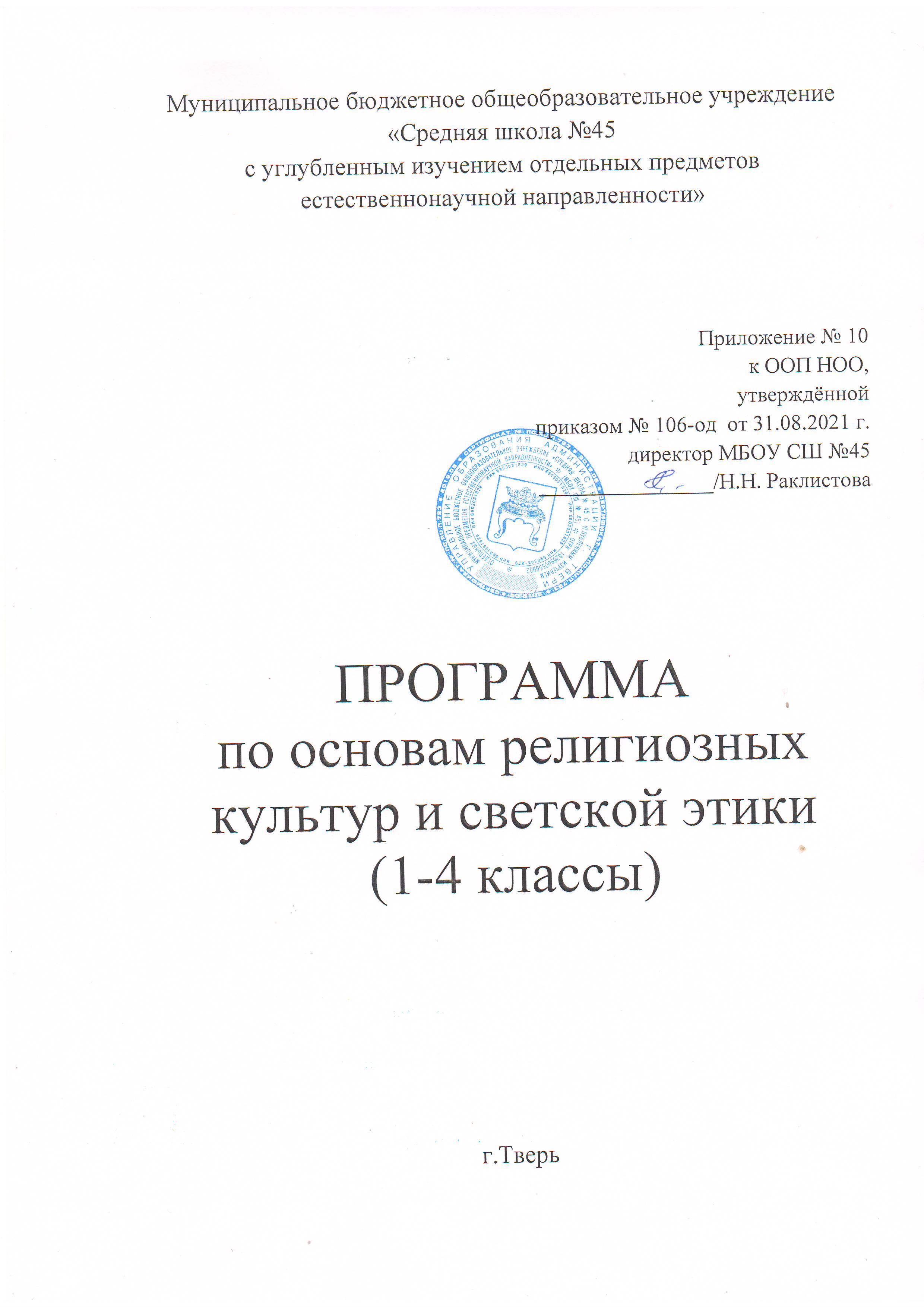 1. Планируемые результаты освоения учебного предметаПланируемые результаты освоения предметной области «Основы религиозных культур и светской этики» включают общие результаты по предметной области (учебному предмету) и результаты по каждому учебному модулю с учетом содержания примерных рабочих программ по Основам православной культуры, Основам исламской культуры, Основам буддийской культуры, Основам иудейской культуры, Основам мировых религиозных культур, Основам светской этики.Общие планируемые результаты. В результате освоения каждого модуля курса выпускник научится:– понимать значение нравственных норм и ценностей для достойной жизни личности, семьи, общества;– поступать в соответствии с нравственными принципами, основанными на свободе совести и вероисповедания, духовных традициях народов России, общепринятых в российском обществе нравственных нормах и ценностях;– осознавать ценность человеческой жизни, необходимость стремления к нравственному совершенствованию и духовному развитию;– развивать первоначальные представления о традиционных религиях народов России (православии, исламе, буддизме, иудаизме), их роли в культуре, истории и современности, становлении российской государственности, российской светской (гражданской) этике, основанной на конституционных обязанностях, правах и свободах человека и гражданина в Российской Федерации; – ориентироваться в вопросах нравственного выбора на внутреннюю установку личности поступать согласно своей совести;Планируемые результаты по учебным модулям.Основы православной культурыВыпускник научится:– раскрывать содержание основных составляющих православной христианской культуры, духовной традиции (религиозная вера, мораль, священные книги и места, сооружения, ритуалы, обычаи и обряды, религиозный календарь и праздники, нормы отношений между людьми, в семье, религиозное искусство, отношение к труду и др.);–	ориентироваться в истории возникновения православной христианской религиозной традиции, истории ее формирования в России; –	на примере православной религиозной традиции понимать значение традиционных религий, религиозных культур в жизни людей, семей, народов, российского общества, в истории России; –	излагать свое мнение по поводу значения религии, религиозной культуры в жизни людей и общества;–	соотносить нравственные формы поведения с нормами православной христианской религиозной морали; –	осуществлять поиск необходимой информации для выполнения заданий; участвовать в диспутах, слушать собеседника и излагать свое мнение; готовить сообщения по выбранным темам. Выпускник получит возможность научиться:–	 развивать нравственную рефлексию, совершенствовать морально-нравственное самосознание, регулировать собственное поведение на основе традиционных для российского общества, народов России духовно-нравственных ценностей;–	 устанавливать взаимосвязь между содержанием православной культуры и поведением людей, общественными явлениями;–	 выстраивать отношения с представителями разных мировоззрений и культурных традиций на основе взаимного уважения прав и законных интересов сограждан; – акцентировать внимание на религиозных, духовно-нравственных аспектах человеческого поведения при изучении гуманитарных предметов на последующих уровнях общего образования.Основы исламской культурыВыпускник научится:–	раскрывать содержание основных составляющих исламской культуры, духовной традиции (религиозная вера, мораль, священные книги и места, сооружения, ритуалы, обычаи и обряды, религиозный календарь и праздники, нормы отношений между людьми, в семье, религиозное искусство, отношение к труду и др.);–	ориентироваться в истории возникновения исламской религиозной традиции, истории ее формирования в России; –	на примере исламской религиозной традиции понимать значение традиционных религий, религиозных культур в жизни людей, семей, народов, российского общества, в истории России; –	излагать свое мнение по поводу значения религии, религиозной культуры в жизни людей и общества;–	соотносить нравственные формы поведения с нормами исламской религиозной морали; –	осуществлять поиск необходимой информации для выполнения заданий; участвовать в диспутах, слушать собеседника и излагать свое мнение; готовить сообщения по выбранным темам. Выпускник получит возможность научиться:–	развивать нравственную рефлексию, совершенствовать морально-нравственное самосознание, регулировать собственное поведение на основе традиционных для российского общества, народов России духовно-нравственных ценностей;–	устанавливать взаимосвязь между содержанием исламской культуры и поведением людей, общественными явлениями;–	выстраивать отношения с представителями разных мировоззрений и культурных традиций на основе взаимного уважения прав и законных интересов сограждан; –	акцентировать внимание на религиозных, духовно-нравственных аспектах человеческого поведения при изучении гуманитарных предметов на последующих уровнях общего образования.Основы буддийской культурыВыпускник научится:–	раскрывать содержание основных составляющих буддийской культуры, духовной традиции (религиозная вера, мораль, священные книги и места, сооружения, ритуалы, обычаи и обряды, религиозный календарь и праздники, нормы отношений между людьми, в семье, религиозное искусство, отношение к труду и др.);–	ориентироваться в истории возникновения буддийской религиозной традиции, истории ее формирования в России; –	на примере буддийской религиозной традиции понимать значение традиционных религий, религиозных культур в жизни людей, семей, народов, российского общества, в истории России; –	излагать свое мнение по поводу значения религии, религиозной культуры в жизни людей и общества;–	соотносить нравственные формы поведения с нормами буддийской религиозной морали; –	осуществлять поиск необходимой информации для выполнения заданий; участвовать в диспутах, слушать собеседника и излагать свое мнение; готовить сообщения по выбранным темам. Выпускник получит возможность научиться:–	развивать нравственную рефлексию, совершенствовать морально-нравственное самосознание, регулировать собственное поведение на основе традиционных для российского общества, народов России духовно-нравственных ценностей;–	устанавливать взаимосвязь между содержанием буддийской культуры и поведением людей, общественными явлениями;–	выстраивать отношения с представителями разных мировоззрений и культурных традиций на основе взаимного уважения прав и законных интересов сограждан; –	акцентировать внимание на религиозных, духовно-нравственных аспектах человеческого поведения при изучении гуманитарных предметов на последующих уровнях общего образования.Основы иудейской культурыВыпускник научится:– раскрывать содержание основных составляющих иудейской культуры, духовной традиции (религиозная вера, мораль, священные книги и места, сооружения, ритуалы, обычаи и обряды, религиозный календарь и праздники, нормы отношений между людьми, в семье, религиозное искусство, отношение к труду и др.);–	ориентироваться в истории возникновения иудейской религиозной традиции, истории ее формирования в России; – на примере иудейской религиозной традиции понимать значение традиционных религий, религиозных культур в жизни людей, семей, народов, российского общества, в истории России; – излагать свое мнение по поводу значения религии, религиозной культуры в жизни людей и общества;–	соотносить нравственные формы поведения с нормами иудейской религиозной морали; –	осуществлять поиск необходимой информации для выполнения заданий; участвовать в диспутах, слушать собеседника и излагать свое мнение; готовить сообщения по выбранным темам. Выпускник получит возможность научиться:–	развивать нравственную рефлексию, совершенствовать морально-нравственное самосознание, регулировать собственное поведение на основе традиционных для российского общества, народов России духовно-нравственных ценностей;–	устанавливать взаимосвязь между содержанием иудейской культуры и поведением людей, общественными явлениями;–	выстраивать отношения с представителями разных мировоззрений и культурных традиций на основе взаимного уважения прав и законных интересов сограждан; –	акцентировать внимание на религиозных, духовно-нравственных аспектах человеческого поведения при изучении гуманитарных предметов на последующих уровнях общего образования.Основы мировых религиозных культурВыпускник научится:–	раскрывать содержание основных составляющих мировых религиозных культур (религиозная вера и мораль, священные книги и места, сооружения, ритуалы, обычаи и обряды, религиозные праздники и календари, нормы отношений людей друг к другу, в семье, религиозное искусство, отношение к труду и др.);–	ориентироваться в истории возникновения религиозных традиций православия, ислама, буддизма, иудаизма, истории их формирования в России; –	понимать значение традиционных религий, религиозных культур в жизни людей, семей, народов, российского общества, в истории России; –	излагать свое мнение по поводу значения религии, религиозной культуры в жизни людей и общества;–	соотносить нравственные формы поведения с нормами религиозной морали; –	осуществлять поиск необходимой информации для выполнения заданий; участвовать в диспутах, слушать собеседника и излагать свое мнение; готовить сообщения по выбранным темам. Выпускник получит возможность научиться:– развивать нравственную рефлексию, совершенствовать морально-нравственное самосознание, регулировать собственное поведение на основе традиционных для российского общества, народов России духовно-нравственных ценностей;–	устанавливать взаимосвязь между содержанием религиозной культуры и поведением людей, общественными явлениями;–	выстраивать отношения с представителями разных мировоззрений и культурных традиций на основе взаимного уважения прав и законных интересов сограждан; –	акцентировать внимание на религиозных духовно-нравственных аспектах человеческого поведения при изучении гуманитарных предметов на последующих уровнях общего образования.Основы светской этикиВыпускник научится:–	раскрывать содержание основных составляющих российской светской (гражданской) этики, основанной на конституционных обязанностях, правах и свободах человека и гражданина в Российской Федерации (отношение к природе, историческому и культурному наследию народов России, государству, отношения детей и родителей, гражданские и народные праздники, трудовая мораль, этикет и др.);–	на примере российской светской этики понимать значение нравственных ценностей, идеалов в жизни людей, общества; –	излагать свое мнение по поводу значения российской светской этики в жизни людей и общества;–	соотносить нравственные формы поведения с нормами российской светской (гражданской) этики; –	осуществлять поиск необходимой информации для выполнения заданий; участвовать в диспутах, слушать собеседника и излагать свое мнение; готовить сообщения по выбранным темам. Выпускник получит возможность научиться:– развивать нравственную рефлексию, совершенствовать морально-нравственное самосознание, регулировать собственное поведение на основе общепринятых в российском обществе норм светской (гражданской) этики;–	устанавливать взаимосвязь между содержанием российской светской этики и поведением людей, общественными явлениями;–	выстраивать отношения с представителями разных мировоззрений и культурных традиций на основе взаимного уважения прав и законных интересов сограждан; –	акцентировать внимание на нравственных аспектах человеческого поведения при изучении гуманитарных предметов на последующих уровнях общего образования.2. Содержание учебного предметаОсновное содержание предметной областиПредметная область «Основы религиозных культур и светской этики» представляет собой единый комплекс структурно и содержательно связанных друг с другом учебных модулей, один из которых изучается по выбору родителей (законных представителей) обучающихся: «Основы православной культуры», «Основы исламской культуры», «Основы буддийской культуры», «Основы иудейской культуры», «Основы мировых религиозных культур», «Основы светской этики».Основы православной культурыРоссия – наша Родина.Введение в православную духовную традицию. Культура и религия. Во что верят православные христиане. Добро и зло в православной традиции. Золотое правило нравственности. Любовь к ближнему. Отношение к труду. Долг и ответственность. Милосердие и сострадание. Православие в России. Православный храм и другие святыни. Символический язык православной культуры: христианское искусство (иконы, фрески, церковное пение, прикладное искусство), православный календарь. Праздники. Христианская семья и ее ценности. Любовь и уважение к Отечеству. Патриотизм многонационального и многоконфессионального народа России.Основы исламской культурыРоссия – наша Родина.Введение в исламскую духовную традицию. Культура и религия. Пророк Мухаммад — образец человека и учитель нравственности в исламской традиции. Во что верят правоверные мусульмане. Добро и зло в исламской традиции. Золотое правило нравственности. Любовь к ближнему. Отношение к труду. Долг и ответственность. Милосердие и сострадание. Столпы ислама и исламской этики. Обязанности мусульман. Для чего построена и как устроена мечеть. Мусульманское летоисчисление и календарь. Ислам в России. Семья в исламе. Нравственные ценности ислама. Праздники исламских народов России: их происхождение и особенности проведения. Искусство ислама. Любовь и уважение к Отечеству. Патриотизм многонационального и многоконфессионального народа России.Основы буддийской культурыРоссия – наша Родина.Введение в буддийскую духовную традицию. Культура и религия. Будда и его учение. Буддийские святые. Будды и бодхисаттвы. Семья в буддийской культуре и ее ценности. Буддизм в России. Человек в буддийской картине мира. Буддийские символы. Буддийские ритуалы. Буддийские святыни. Буддийские священные сооружения. Буддийский храм. Буддийский календарь. Праздники в буддийской культуре. Искусство в буддийской культуре.Любовь и уважение к Отечеству. Патриотизм многонационального и многоконфессионального народа России.Основы иудейской культурыРоссия – наша Родина.Введение в иудейскую духовную традицию. Культура и религия. Тора — главная книга иудаизма. Классические тексты иудаизма. Патриархи еврейского народа. Пророки и праведники в иудейской культуре. Храм в жизни иудеев. Назначение синагоги и ее устройство. Суббота (Шабат) в иудейской традиции. Иудаизм в России. Традиции иудаизма в повседневной жизни евреев. Ответственное принятие заповедей. Еврейский дом. Знакомство с еврейским календарем: его устройство и особенности. Еврейские праздники: их история и традиции. Ценности семейной жизни в иудейской традиции. Любовь и уважение к Отечеству. Патриотизм многонационального и многоконфессионального народа России.Основы мировых религиозных культурРоссия – наша Родина.Культура и религия. Религии мира и их основатели. Священные книги религий мира. Хранители предания в религиях мира. Человек в религиозных традициях мира. Священные сооружения. Искусство в религиозной культуре. Религии России. Религия и мораль. Нравственные заповеди в религиях мира. Религиозные ритуалы. Обычаи и обряды. Религиозные ритуалы в искусстве. Календари религий мира. Праздники в религиях мира. Семья, семейные ценности. Долг, свобода, ответственность, учение и труд. Милосердие, забота о слабых, взаимопомощь, социальные проблемы общества и отношение к ним разных религий.Любовь и уважение к Отечеству. Патриотизм многонационального и многоконфессионального народа России.Основы светской этикиРоссия – наша Родина.Культура и мораль. Этика и ее значение в жизни человека. Праздники как одна из форм исторической памяти. Образцы нравственности в культурах разных народов. Государство и мораль гражданина. Образцы нравственности в культуре Отечества. Трудовая мораль. Нравственные традиции предпринимательства. Что значит быть нравственным в наше время? Высшие нравственные ценности, идеалы, принципы морали. Методика создания морального кодекса в школе. Нормы морали. Этикет. Образование как нравственная норма. Методы нравственного самосовершенствования.Любовь и уважение к Отечеству. Патриотизм многонационального и многоконфессионального народа России.3. Тематическое планирование с указанием количества часов, отводимых на освоение каждой темыТЕМАТИЧЕСКОЕ ПЛАНИРОВАНИЕ ПО ОСНОВАМ РЕЛИГИОЗНЫХ КУЛЬТУР И СВЕТСКОЙ ЭТИКИ,4 класс(1 час в неделю/всего 34 часа за учебный год)МОДУЛЬ «ОСНОВЫ МИРОВЫХ РЕЛИГИОЗНЫХ КУЛЬТУР» Учебник: «Основы религиозных культур и светской этики. Основы мировых религиозных культур»Авторы: Амиров Р.Б., Воскресенский О.В., Горбачева Т.М. и другие; под редакцией Шапошниковой Т.Д.Издательство «ДРОФА», 2018.МОДУЛЬ «ОСНОВЫ ПРАВОСЛАВНОЙ КУЛЬТУРЫ» Учебник: «Основы религиозных культур и светской этики. Основы православной культуры». Авторы: Костюкова Т.А., Воскресенский О.В., Савченко К.В.; под редакцией Шапошниковой Т.Д.Издательство «ДРОФА», 2018.№ п/п№Тема урокаКол-вочасовКол-вочасовКол-вочасовДатаЗнакомство с новым предметом  (3 ч., проекты – 1 )Знакомство с новым предметом  (3 ч., проекты – 1 )Знакомство с новым предметом  (3 ч., проекты – 1 )Знакомство с новым предметом  (3 ч., проекты – 1 )Знакомство с новым предметом  (3 ч., проекты – 1 )Знакомство с новым предметом  (3 ч., проекты – 1 )Знакомство с новым предметом  (3 ч., проекты – 1 )11Россия – наша Родина.Проект: «Родословное древо» (по личному выбору).Россия – наша Родина.Проект: «Родословное древо» (по личному выбору).1122Духовные ценности человечества. Культура. Религия.Духовные ценности человечества. Культура. Религия.1133Не совсем обычный урок. Съезд в Астане. «Мы желаем каждому человеку мира».Не совсем обычный урок. Съезд в Астане. «Мы желаем каждому человеку мира».11Верования разных народов в мифах, легендах и сказаниях. (5 ч., проекты – 4)Верования разных народов в мифах, легендах и сказаниях. (5 ч., проекты – 4)Верования разных народов в мифах, легендах и сказаниях. (5 ч., проекты – 4)Верования разных народов в мифах, легендах и сказаниях. (5 ч., проекты – 4)Верования разных народов в мифах, легендах и сказаниях. (5 ч., проекты – 4)Верования разных народов в мифах, легендах и сказаниях. (5 ч., проекты – 4)Верования разных народов в мифах, легендах и сказаниях. (5 ч., проекты – 4)41Древние верования и религиозные культыДревние верования и религиозные культы1152Рассказ Сэнди о верованиях коренного населения Австралии.Проект «Австралия, история, флора и фауна» (По личному выбору)Рассказ Сэнди о верованиях коренного населения Австралии.Проект «Австралия, история, флора и фауна» (По личному выбору)1163Рассказ Алекса о верованиях коренного населения Америки.Проект « Культура майя, ацтеков, инков» (По личному выбору)Рассказ Алекса о верованиях коренного населения Америки.Проект « Культура майя, ацтеков, инков» (По личному выбору)1174Акико рассказывает о мифологии и культуре Японии.Проект: «Японские куклы» (по личному выбору).Акико рассказывает о мифологии и культуре Японии.Проект: «Японские куклы» (по личному выбору).1185Саша рассказывает о верованиях древних славян. Проект «Путешествие в Древнюю Грецию», «Путешествие в Древний Египет» (по личному выбору)Саша рассказывает о верованиях древних славян. Проект «Путешествие в Древнюю Грецию», «Путешествие в Древний Египет» (по личному выбору)11Иудаизм (6 ч., проекты -  3, экскурсия - 1 )Иудаизм (6 ч., проекты -  3, экскурсия - 1 )Иудаизм (6 ч., проекты -  3, экскурсия - 1 )Иудаизм (6 ч., проекты -  3, экскурсия - 1 )Иудаизм (6 ч., проекты -  3, экскурсия - 1 )Иудаизм (6 ч., проекты -  3, экскурсия - 1 )Иудаизм (6 ч., проекты -  3, экскурсия - 1 )91Представления о Боге в иудаизме.Проект: «Государство Израиль: география и достопримечательности»Представления о Боге в иудаизме.Проект: «Государство Израиль: география и достопримечательности»11102Мир и человек в иудаизме.Мир и человек в иудаизме.11113Тора и заповеди.Проект: «Моисей».Тора и заповеди.Проект: «Моисей».11124О чём говорит иудейский закон.О чём говорит иудейский закон.11135Религиозные обряды и ритуалы в иудаизме.Проект: «Традиционный иудейский праздник»Религиозные обряды и ритуалы в иудаизме.Проект: «Традиционный иудейский праздник»11146Экскурсия «Иудейский храм (синагога)».Экскурсия «Иудейский храм (синагога)».11Христианство (7 ч., проекты - 3 , практ.работа – 1, экскурсия - 1 )Христианство (7 ч., проекты - 3 , практ.работа – 1, экскурсия - 1 )Христианство (7 ч., проекты - 3 , практ.работа – 1, экскурсия - 1 )Христианство (7 ч., проекты - 3 , практ.работа – 1, экскурсия - 1 )Христианство (7 ч., проекты - 3 , практ.работа – 1, экскурсия - 1 )Христианство (7 ч., проекты - 3 , практ.работа – 1, экскурсия - 1 )Христианство (7 ч., проекты - 3 , практ.работа – 1, экскурсия - 1 )151Представление о Боге и мире в христианстве.Представление о Боге и мире в христианстве.11162Представление о человеке в христианстве.Изготовление поделки.Представление о человеке в христианстве.Изготовление поделки.11173Библия – священная книга – христиан.Библия – священная книга – христиан.11184Православие.Проект: «Православный календарь и традиционный праздник христиан» (по личному выбору).Православие.Проект: «Православный календарь и традиционный праздник христиан» (по личному выбору).11195Католицизм.Проект: «Государство Ватикан» (по личному выбору).Католицизм.Проект: «Государство Ватикан» (по личному выбору).11206Протестантизм.Проект: «Выставка «Образ Христа в изобразительном искусстве» (по личному выбору).Протестантизм.Проект: «Выставка «Образ Христа в изобразительном искусстве» (по личному выбору).11217Экскурсия «Православный храм»Экскурсия «Православный храм»11Ислам ( 6 ч., проекты – 3, экскурсия -1)Ислам ( 6 ч., проекты – 3, экскурсия -1)Ислам ( 6 ч., проекты – 3, экскурсия -1)Ислам ( 6 ч., проекты – 3, экскурсия -1)Ислам ( 6 ч., проекты – 3, экскурсия -1)Ислам ( 6 ч., проекты – 3, экскурсия -1)Ислам ( 6 ч., проекты – 3, экскурсия -1)221Представление о Боге и мире в исламе.Проект: «Исламский календарь» (по личному выбору).Представление о Боге и мире в исламе.Проект: «Исламский календарь» (по личному выбору).1232Пророк Мухаммад.Проект «Подвиги мусульман в Великую Отечественную войну»Пророк Мухаммад.Проект «Подвиги мусульман в Великую Отечественную войну»1243Коран и Сунна.Коран и Сунна.1254Столпы ислама. Праздники ислама.Столпы ислама. Праздники ислама.1265Священные города и сооружения ислама. Искусство в исламе.Проект «Искусство ислама» (по личному выбору)Священные города и сооружения ислама. Искусство в исламе.Проект «Искусство ислама» (по личному выбору)1276Экскурсия «Мечеть».Экскурсия «Мечеть».1Буддизм  (4 ч., проекты – 2)Буддизм  (4 ч., проекты – 2)Буддизм  (4 ч., проекты – 2)Буддизм  (4 ч., проекты – 2)Буддизм  (4 ч., проекты – 2)Буддизм  (4 ч., проекты – 2)Буддизм  (4 ч., проекты – 2)281Жизнь Будды.Жизнь Будды.1292Учение Будды.Учение Будды.1303Духовные наставники и священные сооружения буддизма.Проект «Буддийские праздники».Духовные наставники и священные сооружения буддизма.Проект «Буддийские праздники».1314Священные тексты буддизма. Проект «Буддийский календарь и праздники в буддизме».Священные тексты буддизма. Проект «Буддийский календарь и праздники в буддизме».1Подведение итогов (3 ч.)Подведение итогов (3 ч.)Подведение итогов (3 ч.)Подведение итогов (3 ч.)Подведение итогов (3 ч.)Подведение итогов (3 ч.)Подведение итогов (3 ч.)321Золотое правило нравственности.Золотое правило нравственности.1332Не совсем обычный урок. Интересный разговор.Не совсем обычный урок. Интересный разговор.1343Презентациярезультатовучебно-исследовательскойипроектнойдеятельностиучащихся.Презентациярезультатовучебно-исследовательскойипроектнойдеятельностиучащихся.1№ п/п№Тема урокаКол-вочасовДатаЗнакомство с новым предметом  (2 ч., проекты – 1 )Знакомство с новым предметом  (2 ч., проекты – 1 )Знакомство с новым предметом  (2 ч., проекты – 1 )Знакомство с новым предметом  (2 ч., проекты – 1 )Знакомство с новым предметом  (2 ч., проекты – 1 )11Россия – наша Родина.Проект: «Родословное древо» (по личному выбору).22Духовные ценности человечества. Культура. Религия.Введение в православную культуру (8 ч., проекты – 3)Введение в православную культуру (8 ч., проекты – 3)Введение в православную культуру (8 ч., проекты – 3)Введение в православную культуру (8 ч., проекты – 3)Введение в православную культуру (8 ч., проекты – 3)31Колокола.Проект: «История одного колокола» (по личному выбору).42Православный храм.Проект: «Наш храм» (по личному выбору).53Как христианство пришло на Русь. Православие.64Жизнь Иисуса Христа.Проект: «Апостолы» (по личному выбору).75Священное Писание. Святые равноапостольные Кирилл и Мефодий.86Библия в христианской культуре.97О душе.108О душе (продолжение).Храм – дом Божий на земле (7 ч., проекты – 5, экск. - 1)Храм – дом Божий на земле (7 ч., проекты – 5, экск. - 1)Храм – дом Божий на земле (7 ч., проекты – 5, экск. - 1)Храм – дом Божий на земле (7 ч., проекты – 5, экск. - 1)Храм – дом Божий на земле (7 ч., проекты – 5, экск. - 1)111Как вести себя в православном храме.Проект: «Как было, и как стало (реставрация храма)» (по личному выбору).122Экскурсия.Внутреннее строение и убранство храма.133Православная молитва.144Фреска и икона.Проект: «Фрески Андрея Рублева» (по личному выбору).155Отличие иконы от картины.Проект: «Виртуальный музей» (по личному выбору).166Образ Христа в искусстве.Проект: «Выставка «Образ Христа в изобразительном искусстве» (по личному выбору).177Православные традициии и семейные ценности. «Семья – малая Церковь».Проект: «Открытка ко Дню семьи, любви и верности» (по личному выбору).Православные праздники (3 ч., проекты – 2)Православные праздники (3 ч., проекты – 2)Православные праздники (3 ч., проекты – 2)Православные праздники (3 ч., проекты – 2)Православные праздники (3 ч., проекты – 2)181Календарный год в православии.Проект: «Мой святой» (по личному выбору).192Рождество. Крещение.Проект: «Православные двунадесятые праздники» (по личному выбору).203Пасха.Духовные ценности православия (4 ч., проекты – 1)Духовные ценности православия (4 ч., проекты – 1)Духовные ценности православия (4 ч., проекты – 1)Духовные ценности православия (4 ч., проекты – 1)Духовные ценности православия (4 ч., проекты – 1)211Чудо. Таинства.222Христианские заповеди. Совесть.233Любовь.Проект: «Православные благотворительные организации» (по личному выбору).244Прощение.Жизнь по заповедям (6 ч., проекты – 2)Жизнь по заповедям (6 ч., проекты – 2)Жизнь по заповедям (6 ч., проекты – 2)Жизнь по заповедям (6 ч., проекты – 2)Жизнь по заповедям (6 ч., проекты – 2)251Жизнь преподобного Серафима Саровского. Доброта.Проект: «Сочинение-рассуждение «Легко ли всех любить» (по личному выбору).262Житие святителя Николая Чудотворца. Милосердие.273Жизненный подвиг Сергия Радонежского. Трудолюбие.284Монастыри. Жизнь по заповедям.295Проект: «Православные монастыри» (по личному выбору).306Жизнь современной Православной Церкви.Подведение итогов (4 ч.)Подведение итогов (4 ч.)Подведение итогов (4 ч.)Подведение итогов (4 ч.)Подведение итогов (4 ч.)311Презентациярезультатовучебно-исследовательскойипроектнойдеятельностиучащихся.322Презентациярезультатовучебно-исследовательскойипроектнойдеятельностиучащихся.333Презентациярезультатовучебно-исследовательскойипроектнойдеятельностиучащихся.344Презентациярезультатовучебно-исследовательскойипроектнойдеятельностиучащихся.